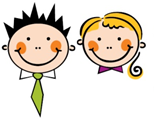 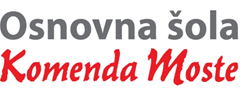 Glavarjeva cesta 37, 1218 Komenda, Tel: 01 7247 150, fax: 01 8341 710, e-mail: o-komenda.lj@guest.arnes.si3. CČETRTEK, 2. 4. 2020MATMatematični problemi (DZ str. 18 in 19)Najprej si vzemi nekaj časa, da ponoviš poštevanko. Potem mrežo poštevanke prepiši v zvezek in jo reši. Naslov naj bo Vaja. Ko končaš, poišči rešitve in si preveri, kako uspešno si reševal.Rešitve.Danes bomo reševali matematične probleme, pri katerih ne bo potrebno pisati računov. Potrebno pa bo poiskati načrt reševanja posamezne naloge. Te naloge zahtevajo nekoliko več logičnega razmišljanja. Odprite DZ na str. 18 in si preberite vse tri naloge. Posamezno nalogo beri počasi, z razumevanjem. Lahko si kaj podčrtaš, narišeš. Naloge tudi reši.Rešitve: Andrej, Tadej , TineTina, Petra, Iva; obkrožiš črko CIvo, Tine, Peter, AndrejPreberi in reši še naloge na str. 19. Pri 4. in 5. nalogi ob branju naloge prečrtaj vsako vrstico, v kateri vsaj en podatek ne ustreza opisu iz naloge, tako bo ostala le vrstica, v kateri bodo podatki ustrezni.Rešitve:Majina majica je rdeče barve.Pravilen je zapis v tretji vrstici.Črka A.Najprej si vzemi nekaj časa, da ponoviš poštevanko. Potem mrežo poštevanke prepiši v zvezek in jo reši. Naslov naj bo Vaja. Ko končaš, poišči rešitve in si preveri, kako uspešno si reševal.Rešitve.Danes bomo reševali matematične probleme, pri katerih ne bo potrebno pisati računov. Potrebno pa bo poiskati načrt reševanja posamezne naloge. Te naloge zahtevajo nekoliko več logičnega razmišljanja. Odprite DZ na str. 18 in si preberite vse tri naloge. Posamezno nalogo beri počasi, z razumevanjem. Lahko si kaj podčrtaš, narišeš. Naloge tudi reši.Rešitve: Andrej, Tadej , TineTina, Petra, Iva; obkrožiš črko CIvo, Tine, Peter, AndrejPreberi in reši še naloge na str. 19. Pri 4. in 5. nalogi ob branju naloge prečrtaj vsako vrstico, v kateri vsaj en podatek ne ustreza opisu iz naloge, tako bo ostala le vrstica, v kateri bodo podatki ustrezni.Rešitve:Majina majica je rdeče barve.Pravilen je zapis v tretji vrstici.Črka A.SPOPonavljanje znanja - vreme             Preveri pravilnost svojih odgovorov.Ponovimo – VREMEVremenski pojavi ali padavine so: nevihta, dež, toča, sneg, ivje, megla, …Vremenski znaki:          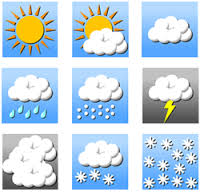     oblačno                      sončno        deževnoOsebi, ki opazuje in napoveduje vreme, rečemo vremenoslovec ali meteorolog. Meteorologi opazujejo vreme in merijo: količino padavin, temperaturo zraka, hitrost in smer vetra, zračni tlak. Na podlagi teh meritev naredijo vremensko napoved.Vremenska napoved nam pove, kakšno bo vreme v prihajajočih dneh.Veter je gibanje zraka. Vetrna vreča kaže moč in smer vetra.Naravne nesreče, ki so posledica vremenskih pojavov so: poplave, snežni plaz, suša, žled, toča, …Suša nastopi, kadar je premalo padavin.Poplave nastanejo, kadar pade velika količina dežja v kratkem času.Naprava za merjenje temperature se imenuje termometer.Vreme smo spremljali tako, da smo vsak dan opazovali vremensko stanje, merili temperaturo in zapisovali podatke v tabelo. (+ ugotovitve)Preveri pravilnost svojih odgovorov.Ponovimo – VREMEVremenski pojavi ali padavine so: nevihta, dež, toča, sneg, ivje, megla, …Vremenski znaki:              oblačno                      sončno        deževnoOsebi, ki opazuje in napoveduje vreme, rečemo vremenoslovec ali meteorolog. Meteorologi opazujejo vreme in merijo: količino padavin, temperaturo zraka, hitrost in smer vetra, zračni tlak. Na podlagi teh meritev naredijo vremensko napoved.Vremenska napoved nam pove, kakšno bo vreme v prihajajočih dneh.Veter je gibanje zraka. Vetrna vreča kaže moč in smer vetra.Naravne nesreče, ki so posledica vremenskih pojavov so: poplave, snežni plaz, suša, žled, toča, …Suša nastopi, kadar je premalo padavin.Poplave nastanejo, kadar pade velika količina dežja v kratkem času.Naprava za merjenje temperature se imenuje termometer.Vreme smo spremljali tako, da smo vsak dan opazovali vremensko stanje, merili temperaturo in zapisovali podatke v tabelo. (+ ugotovitve)SLJAndersenov dan (2. april – Mednarodni dan knjig za otroke)Danes, 2. aprila, je MEDNARODNI DAN KNJIG ZA OTROKE in hkrati tudi dan, ko se je rodil Hans Christian Andersen, izjemen danski pravljičar, pesnik, pisatelj.Hitro poišči, če imaš doma katero izmed Andersenovih pravljic:Deklica z vžigalicami,Cesarjeva nova oblačila, Snežna kraljica, Leteči kovček, Palčica, Miklavž in Miklavžek, Cvetlice male Ide,Kraljična na zrnu graha, Stanovitni kositrni vojak, Mala morska deklica, Grdi raček …In jo preberi (saj veš, branje je zelo pomembno!).Če nimaš nobene njegove knjige, si lahko pogledaš/poslušaš katero izmed pravljic:Deklica z vžigalicami: https://www.youtube.com/watch?v=Z3fM-XPXAhUVžigalnik: https://www.youtube.com/watch?v=7iZzFRZePIUSvinjski pastir: https://www.youtube.com/watch?v=nBAkP_bBr8ECvetlice male Ide: https://www.youtube.com/watch?v=d5rx6-15uroPalčica: https://www.youtube.com/watch?v=miOv9pd0yNwSpanček zaspanček: https://www.youtube.com/watch?v=6SL-t36q4-IČe si želiš izvedeti še kaj več o Hansu Christianu Andersenu, je knjižničarka zate pripravila nekaj zanimivosti:https://ucilnice.arnes.si/course/view.php?id=29319#section-13ŽIVLJENJE H: C. Andersena: https://ucilnice.arnes.si/mod/folder/view.php?id=952529KVIZ https://docs.google.com/forms/d/e/1FAIpQLScLdlmD_KV1f-jRNhR1awSnzthwPFDpnQQmdaz3UwN6yhuJnw/viewformZa obeleženje mednarodnega dneva knjig, je knjižničarka na spletni strani knjižnice pripravila »zid«, na katerega vpiši naslov knjige, ki jo trenutno bereš. http://solskaknjiznicaoskomendamoste.splet.arnes.si/2020/03/27/kaj-beremo/Danes, 2. aprila, je MEDNARODNI DAN KNJIG ZA OTROKE in hkrati tudi dan, ko se je rodil Hans Christian Andersen, izjemen danski pravljičar, pesnik, pisatelj.Hitro poišči, če imaš doma katero izmed Andersenovih pravljic:Deklica z vžigalicami,Cesarjeva nova oblačila, Snežna kraljica, Leteči kovček, Palčica, Miklavž in Miklavžek, Cvetlice male Ide,Kraljična na zrnu graha, Stanovitni kositrni vojak, Mala morska deklica, Grdi raček …In jo preberi (saj veš, branje je zelo pomembno!).Če nimaš nobene njegove knjige, si lahko pogledaš/poslušaš katero izmed pravljic:Deklica z vžigalicami: https://www.youtube.com/watch?v=Z3fM-XPXAhUVžigalnik: https://www.youtube.com/watch?v=7iZzFRZePIUSvinjski pastir: https://www.youtube.com/watch?v=nBAkP_bBr8ECvetlice male Ide: https://www.youtube.com/watch?v=d5rx6-15uroPalčica: https://www.youtube.com/watch?v=miOv9pd0yNwSpanček zaspanček: https://www.youtube.com/watch?v=6SL-t36q4-IČe si želiš izvedeti še kaj več o Hansu Christianu Andersenu, je knjižničarka zate pripravila nekaj zanimivosti:https://ucilnice.arnes.si/course/view.php?id=29319#section-13ŽIVLJENJE H: C. Andersena: https://ucilnice.arnes.si/mod/folder/view.php?id=952529KVIZ https://docs.google.com/forms/d/e/1FAIpQLScLdlmD_KV1f-jRNhR1awSnzthwPFDpnQQmdaz3UwN6yhuJnw/viewformZa obeleženje mednarodnega dneva knjig, je knjižničarka na spletni strani knjižnice pripravila »zid«, na katerega vpiši naslov knjige, ki jo trenutno bereš. http://solskaknjiznicaoskomendamoste.splet.arnes.si/2020/03/27/kaj-beremo/SLJVrtnar - ljubitelj rastlin (ABC, str. 44 in 45)Ali veš kaj dela vrtnar? Kje dela? Kaj uporablja pri svojem delu? …V ABC (str. 44) preberi besedilo o vrtnarju.Ustno odgovori na vprašanja: - Kaj dela? - Kje dela? - S čim dela?Na str. 45 si poglej miselni vzorec. Vanj vpiši vse potrebne podatke za poklic VRTNARJA.Ustno odgovori na naslednja vprašanja: Ali so ti všeč poklici, ki so povezani s kmetovanjem, kot so povrtninar, cvetličar …?Ali mogoče že od doma poznaš to delo?Ali misliš, da lažje opravljaš ta poklic, če si že v domačem okolju razvili ljubezen do zemlje?Preberi še besedilo pri 4. nalogi.
Kateri poklic pa bi ti rad opravljal, ko boš odrastel?Zvezek za SLJ odpri tako, da boš imel prazni obe strani. Naredil boš miselni vzorec (pomagaj si z miselnim vzorcem pri 3. nalogi) na temo – poklic.Miselni vzorec naj vsebuje:Ime poklicaKaj dela?Kje dela?S čim dela?Izobrazba, znanje, spretnostiMiselni vzorec seveda lahko obogatiš z risbami, slikami …Lahko prosiš starše, da fotografirajo tvoj miselni vzorec in mi ga pošljejo.Ali veš kaj dela vrtnar? Kje dela? Kaj uporablja pri svojem delu? …V ABC (str. 44) preberi besedilo o vrtnarju.Ustno odgovori na vprašanja: - Kaj dela? - Kje dela? - S čim dela?Na str. 45 si poglej miselni vzorec. Vanj vpiši vse potrebne podatke za poklic VRTNARJA.Ustno odgovori na naslednja vprašanja: Ali so ti všeč poklici, ki so povezani s kmetovanjem, kot so povrtninar, cvetličar …?Ali mogoče že od doma poznaš to delo?Ali misliš, da lažje opravljaš ta poklic, če si že v domačem okolju razvili ljubezen do zemlje?Preberi še besedilo pri 4. nalogi.
Kateri poklic pa bi ti rad opravljal, ko boš odrastel?Zvezek za SLJ odpri tako, da boš imel prazni obe strani. Naredil boš miselni vzorec (pomagaj si z miselnim vzorcem pri 3. nalogi) na temo – poklic.Miselni vzorec naj vsebuje:Ime poklicaKaj dela?Kje dela?S čim dela?Izobrazba, znanje, spretnostiMiselni vzorec seveda lahko obogatiš z risbami, slikami …Lahko prosiš starše, da fotografirajo tvoj miselni vzorec in mi ga pošljejo.TJAGlej spletno stran učiteljice Urške Vidmar – http://www2.arnes.si/~uvidma/Danes je izjemoma TJA, ker nam je zaradi tematskih dni velikokrat odpadla.Danes je izjemoma TJA, ker nam je zaradi tematskih dni velikokrat odpadla.